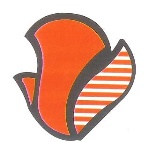 la maiuScolaProcedura n.3 rev.1PROCEDURA COMPORTAMENTI DEI DOCENTII docenti devono porre attenzione a che in classe siano tenuti i comportamenti a seguito elencati: Gli alunni che hanno più di 6 anni devono indossare la mascherina per tutto il tempo di permanenza a scuolaAll’ingresso gli alunni devono detergere le mani con il gel sanificante presente in ogni aulaLa merenda, se consumata in aula, va consumata dopo che i CC.SS. avranno igienizzato i banchiPrima della merenda gli alunni dovranno igienizzare le mani con il gelGli alunni escono uno alla volta per andare in bagnoPrima di andare in bagno gli alunni dovranno igienizzare le mani con il gelLimitare il numero di oggetti che gli alunni portano a casa e riportano a scuola al minimo indispensabile Aprire le finestre e far areare l’aula il più possibileIL LEGALE  RAPPRESENTANTE   D’AGOSTINO PASQUALINA 